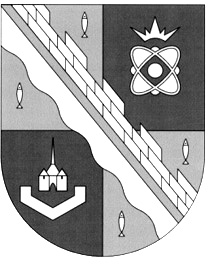 СОВЕТ ДЕПУТАТОВ МУНИЦИПАЛЬНОГО ОБРАЗОВАНИЯСОСНОВОБОРСКИЙ ГОРОДСКОЙ ОКРУГ ЛЕНИНГРАДСКОЙ ОБЛАСТИ(ЧЕТВЕРТЫЙ СОЗЫВ)Р Е Ш Е Н И Еот 27.03.2020 года № 43В соответствии с подпунктом 18 пункта 2 статьи 27 Устава муниципального образования Сосновоборский городской округ Ленинградской области, подпунктом 3 пункта 3 статьи 39.7 Земельного кодекса РФ, совет депутатов Сосновоборского городского округаР Е Ш И Л:1. Внести изменение в Порядок определения размера арендной платы за земли, находящиеся в собственности муниципального образования Сосновоборский городской округ Ленинградской области, утвержденный решением совета депутатов от 26.02.2008 № 21, изложив позицию 6.11 таблицы со ставками арендной платы за землю (Кст) в следующей редакции:2 Настоящее решение вступает в силу со дня официального обнародования и распространяется на правоотношения, возникшие с 01 января 2020 года.3. Настоящее решение обнародовать на электронном сайте городской газеты «Маяк» в сети «Интернет».Председатель совета депутатовСосновоборского городского округа	                                                          В.Б.СадовскийГлава Сосновоборскогогородского округа	                                                                                             М.В.Воронков«О внесении изменения в Порядок определения размера арендной платы за земли, находящиеся в собственности муниципального образования Сосновоборский городской округ Ленинградской области, утвержденный решением совета депутатов от 26.02.2008 № 21»№ позицииФункциональное использование земельного участка и категория арендатораНомер вида функционального использования по ГКОЗСтавка арендной платы (Кст), % от кадастровой стоимости земельного участка6.11.Земельные участки под объектами образования, культуры и искусства, социального обеспечения 60,1%